Краевое государственное казенное специальное (коррекционное)                                     образовательное учреждение для обучающихся, воспитанников                                                                 с ограниченными возможностями здоровья                                                                                                «Специальная (коррекционная) общеобразовательная школа-интернат 3-4 видов»«ПРАВА И ОБЯЗАННОСТИ ЧЕЛОВЕКА В РОССИИ».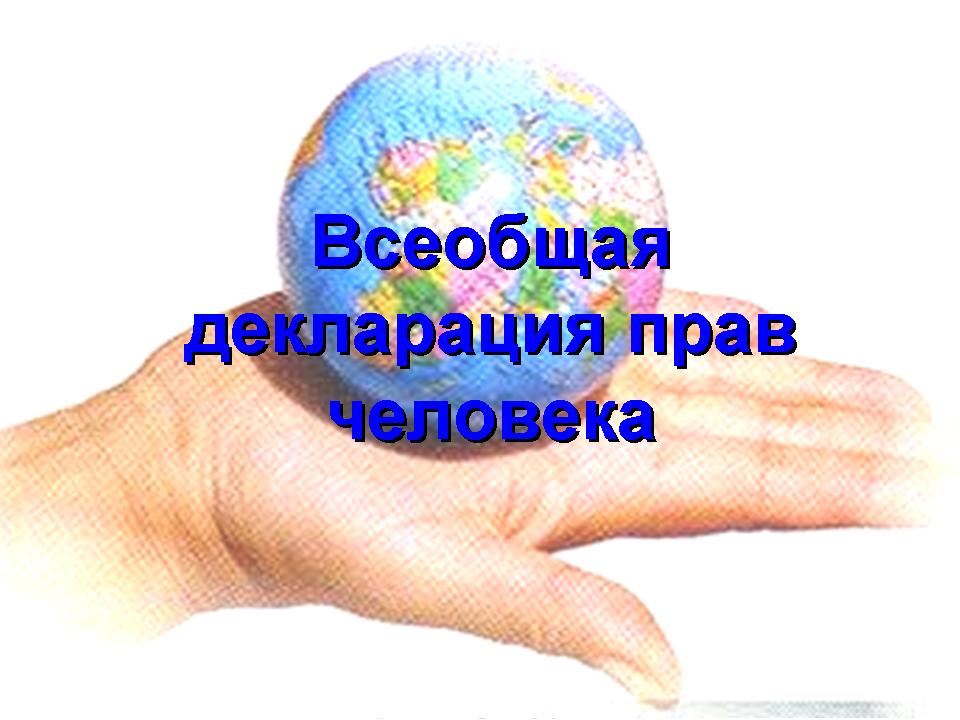 Составила:  Агафонова О.Г., воспитатель 							                   высшей квалификационной   категории.	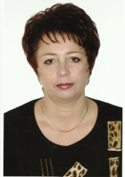 Артемовский городской округ.2013«ПРАВА И ОБЯЗАННОСТИ ЧЕЛОВЕКА В РОССИИ».	ЦЕЛИ: Способствовать формированию правовой грамотности и осознанному нравственному поведению.Развести понятия «права» и «обязанности», показать единство прав и обязанностей;Обобщить знания учащихся об основных правах ребенка. Повысить социально-правовую компетентность старшеклассников.Акцентировать внимание детей-подростков на необходимости понимания и знания своих прав и обязанностей.ПЛАН:КАЛЕНДАРЬ ПРАВОВЫХ ДАТ. ГЛАВА 5. ПРАВА И ОБЯЗАННОСТИ ЧЕЛОВЕКА И ГРАЖДАНИНА В РОССИИ.                                                                                  РАНЖИРОВАНИЕ.ПРИНЦИПЫ.ПРЕЗЕНТАЦИЯ.АНКЕТА.Эпиграфы к занятию: «Храни порядок и порядок сохранит тебя» (латинское изречение); «Знание прав определяет добросовестное выполнение обязанности» (Б. Франклин); «Живи по закону, поступай по совести» (латинское изречение); «Изучая свои права, мы получаем возможность жить и поступать по справедливости» (Г. Лихтенберг); «Учись думать о себе и о других» (китайская мудрость); «Никогда не делай того, что не пожелал бы себе» (правило Конфуция)«Живи по закону, поступай по совести».ХОД ЗАНЯТИЯ.КАЛЕНДАРЬ ПРАВОВЫХ ДАТ2001 – 2010гг. – Международное десятилетие мира и ненасилия в интересах детей планеты1 июня – Международный день защиты детей4 июня - Международный день детей – жертв агрессии20 ноября – Всемирный день прав ребёнка10 декабря – День прав человека12 декабря – День Конституции Российской ФедерацииГЛАВА 5. ПРАВА И ОБЯЗАННОСТИ ЧЕЛОВЕКА И ГРАЖДАНИНА В РОССИИ.Статья 19. Основы регулирования прав и обязанностей человека и гражданина1. Права и свободы человека и гражданина в России связаны с его обязанностями и ответственностью как члена общества.2. В России признаются и гарантируются права и свободы человека и гражданина. Государство ответственно за признание, соблюдение и защиту, обеспечение реализации прав и свобод человека и гражданина.3. Права и свободы человека и гражданина являются непосредственно действующими. Порядок исполнения обязанностей и несения ответственности каждым человеком устанавливается законодательством России.4. В России не принимаются (не издаются) правовые акты, отменяющие или умаляющие высшие ценности России, права и свободы человека и гражданина, за исключением случаев внесения изменений в Конституцию России.5. Никто не может быть понужден к отказу от своих прав и свобод.6. Способность каждого человека своими действиями приобретать и осуществлять права и исполнять обязанности в полном объеме возникает с наступлением совершеннолетия (по достижении восемнадцатилетнего возраста), если Конституцией России, федеральным конституционным или федеральным законом не установлено иное.7. Исполнение обязанностей и несение ответственности неотчуждаемо и осуществляется каждым человеком и гражданином лично, если иное не установлено федеральным конституционным законом.8. Никто не может быть принужден к исполнению обязанностей, не предусмотренных Конституцией России, федеральными конституционными и федеральными законами.9. Каждый человек несет ответственность за неисполнение или ненадлежащее исполнение своих обязанностей в соответствии с законодательством России.Статья 20. Права и свободы человека1. Права и свободы человека неотчуждаемы и неотъемлемы.2. Человек вправе осуществлять свободный выбор между добром и злом и ответствен в этом перед Богом и собственной совестью.3. К правам и свободам человека относятся:а) право на жизнь;б) право на свободу;в) право на признание и охрану достоинства человека;г) право на неприкосновенность личности, жилища, частной жизни, право на тайну индивидуальных сообщений;д) свобода передвижения;е) право свободного выезда за пределы России и въезда в Россию;ж) право на самоидентификацию по национальному и религиозному признакам;з) свобода вероисповедания;и) свобода мысли и убеждений;к) свобода слова и право на информацию;л) свобода не запрещенной федеральным законом экономической деятельности;м) право собственности;н) право на равный доступ к жизненно важным природным ресурсам;о) право на труд;п) право на отдых;р) право на жилище;с) семейные права;т) право на охрану здоровья и медицинскую помощь;у) право на благоприятную окружающую среду;ф) право на образование;х) свобода творчества;ц) право на доступ к культуре;ч) свобода самореализации;ш) право на социальное обеспечение;щ) право на объединение;э) право на мир без войны;ю) право на психологический комфорт.4. Перечисление в настоящей статье прав и свобод человека не должно толковаться как отрицание или умаление иных прав и свобод человека, установленных в других статьях Конституции России, федеральных конституционных и федеральных законах, а также общепризнанных прав и свобод.Статья 21. Долг и обязанности человека.1. Долг и обязанности человека неотчуждаемы и неотъемлемы.2. Каждый человек обязан уважать права и свободы, законные интересы других лиц и не нарушать их. Злоупотребление правом запрещается.3. Каждый человек, находящийся на территории России, обязан соблюдать Конституцию России, федеральные конституционные законы, федеральные законы, иные правовые акты, действующие на территории России, уважать высшие ценности России.4. Каждый человек обязан платить законно установленные налоги и сборы.5. Забота о своих близких родственниках является долгом и обязанностью каждого человека.6. Каждый человек обязан сохранять природу и окружающую среду, бережно относиться к природным богатствам.7. Каждый человек обязан сохранять историческое культурное наследие России.8. Труд является долгом каждого человека.9. Беречь собственное здоровье, вести здоровый образ жизни заниматься формированием своей духовной культуры — долг каждого человека.10. Перечисление в настоящей статье обязанностей человека не отменяет иных обязанностей, установленных в других статьях Конституции России, федеральных конституционных и федеральных законах.Статья 22. Права и свободы гражданина.1. К правам и свободам гражданина России относятся:а) право на участие в формировании государственных органов и управлении делами государства, контроль деятельности государственных органов и их должностных лиц;б) право на равный доступ к государственной службе;в) право на участие в отправлении правосудия;г) право на народное самоуправление;д) свобода собраний;е) право на обращение в государственные органы, юридические лица, общественные объединения.2. Перечисление в настоящей статье прав и свобод гражданина не должно толковаться как отрицание или умаление иных прав и свобод гражданина, установ- ленных в других статьях Конституции России, федеральных конституционных и федеральных законах.Статья 23. Долг и обязанности гражданина.1. Поддержание и защита государственного суверенитета, единства, неделимости и территориальной целостности России является обязанностью гражданина России. Гражданин России обязан соблюдать Конституцию России, федеральные конституционные законы, федеральные законы, иные правовые акты, действующие на территории России. Гражданин России обязан уважать и защищать государственные символы России, реализовывать высшие ценности России.2. Защита Отечества в целях обеспечения внешней и внутренней безопасности России является священным долгом и обязанностью гражданина России. Гражданин России обязан исполнять воинскую обязанность. Гражданин России в случае, если его убеждениям или вероисповеданию противоречит несение военной службы, а также в иных установленных федеральным законом случаях имеет право на замену ее альтернативной гражданской службой.3. Гражданин России обязан участвовать в выборах и референдумах. Участие в деятельности Палаты высших ценностей России, избирательных комиссий является долгом гражданина России.4. Гражданин России обязан рачительно и рационально использовать природные ресурсы России.5. Содействие установлению и поддержанию согласия между российскими народами независимо от их расовых, национальных, религиозных, языковых и иных различий является долгом гражданина России.6. Стремление к постоянному личному совершенству, развитию самосознания и чувства ответственности за свое поведение, гармоничной общественной жизни в целях продвижения России к высшим уровням достижений является долгом гражданина России.7. Долгом граждан России является участие в отправлении правосудия в качестве присяжных и иных заседателей.8. Перечисление в настоящей статье обязанностей гражданина не отменяет иных обязанностей, установленных в других статьях Конституции России, федеральных конституционных и федеральных законах.РАНЖИРОВАНИЕ.Из предложенного списка выберите , что из прав и обязанностей вы поставите на 1, 2, 3 место.Права ребёнка :право на жизнь право свободно выражать свои взгляды и мненияправо на образованиеправо жить с родителямиправо на защиту от насилияОбязанности ребёнка :хорошо учитьсяпомогать по домузаботиться о старшихстараться самому обслуживать себязаботиться о младшихне обсуждать поступки родителей с посторонними.ПРИНЦИПЫ.три основных принципа, которые и есть ваши обязанности как человека-гражданина, как учащегося и подростка.•	Ваша первая обязанность – любить свою Родину и гордиться статусом гражданина 	Российской Федерации. Любить свою семью.•	Ваша вторая обязанность – учиться, учиться и учиться.•	Ваша третья обязанность – стараться вести достойный и здоровый образ жизни.	5. ПРЕЗЕНТАЦИЯ «ПРАВА ДЕТЕЙ».	6. АНКЕТА1. Какие права ты имеешь, как ученик?____________________2. Что обязан делать ученик?_____________________________3. С какими нарушениями ты чаще встречаешься: прав или обязанностей?_________________________________________4.Что такое права?_____________________________________5. Что такое обязанности?_______________________________6.Зачем придумали права людей и обязанности?____________